Manarat International University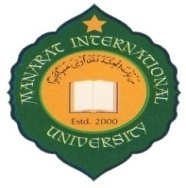 Office of the Controller of ExaminationsFinal (Make-up) Examination Schedule, SPRING-2019Programs: B.Sc. in CSE (Day), B.Sc. in EEE (Day), BBA, BJMS & LL.B. Venue: Permanent Campus, AshuliaController of ExaminationsManarat International UniversityOffice of the Controller of ExaminationsMake-up/Conflicted Examination Schedule, SPRING-2019Programs: BBA, B.A. in English, M.A. in English & MBAVenue: Gulshan Campus    Controller of ExaminationsManarat International UniversityOffice of the Controller of ExaminationsMake-up & Conflict Examinations Schedule, Summer-2018Programs: BBA, ENB, ENM & MBA Controller of ExaminationsDate / TimeCourse Code & TitleDate / Time10:00 AM - 12:30 PM19 May 2019SundayEEE443 : Control SystemsGED122 : Basic Concept of IslamMTH100: Engineering Mathematics20 May 2019MondayCSE472 : Cellular, Mobile and Satellite CommunicationLAW114 : Hindu LawLAW115 : JurisprudenceLAW226: Transfer of PropertyLAW338 : Company Law–ILAW449: Law of Evidence-IIMAT121 : Mathematics for BusinessMTH204 : Linear Algebra and MatrixDate / TimeCourse Code & TitleDate / Time10:00 AM - 12:30 PM19 May 2019Sunday20 May 2019Monday21 May 2019TuesdayDate / TimeCourse Code & TitleCourse Code & TitleDate / Time10:00 AM - 12:30 PM02:00 PM - 04:30 PM29 September 2018SaturdayACT222 : Financial Accounting-IIENG125 : Post Colonial Writing)ENG128 : 17th  Century English LiteratureENG304 : Phonetics & Phonology MIS412 : Management ScienceMKT131 : Principles of MarketingMKT222 : Marketing ManagementBUS625 : Advance Business Research 	 	    Methodology & ProjectECO531 : Managerial EconomicsENG115  : 20th Century Novel ENG305 : Advanced GrammarENM216 : Continental LiteratureFIN521 : Managerial FinanceMAT121 : Mathematics for BusinessMGT613 : Human Resource ManagementMGT624 : Strategic Management MIS531 : MIS & Decision Making TechniqueSTA131 : Introduction to Statistics30 September 2018SundayECO232 : Macro EconomicsENG114 : English Fiction from Defoe to 	 	     Hardy ENG126 : History of English LiteratureGED235 : Life & Teaching of Prophet 	 	     Muhammad (SM)MGT324 : International BusinessMGT325/403 : Organizational BehaviorMGT336 : Human Research ManagementMKT458: Service MarketingACT521 : Management AccountingBUS417 : Business Research MethodologyBUS533 : Legal & Ethical Values in Business ENG120 : American Literature-I 	     (from Emerson to Dickinson)ENG306 : SemanticsGED213 : Composition & Communication SkillsSTA212 : Statistics for Business & Economics